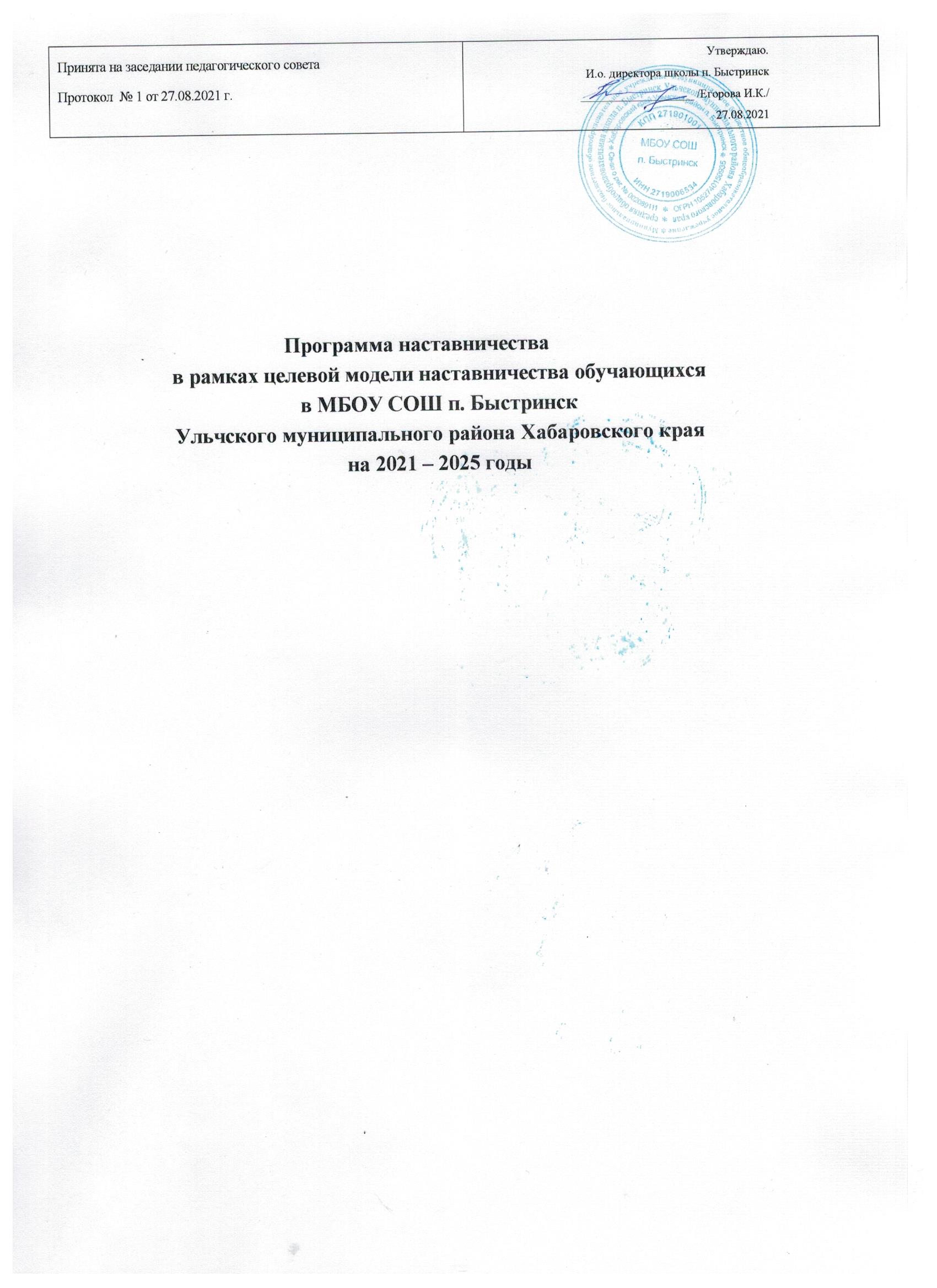 Программа наставничествав рамках целевой модели наставничества обучающихся в МБОУ СОШ п. БыстринскУльчского муниципального района Хабаровского краяна 2021 – 2025 годыСоставитель: Егорова Ирина Константиновна, учитель русского языка и литературы, заместитель директора по УВРПаспорт Целевой модели наставничества МБОУ СОШ п. БыстринскПояснительная записка.Настоящая Целевая модель наставничества МБОУ СОШ п. Быстринск, осуществляющего образовательную деятельность по общеобразовательным программам (далее - Целевая модель наставничества) разработана в целях достижения результатов федеральных и региональных проектов "Современная школа", "Молодые профессионалы (Повышение конкурентоспособности профессионального образования)" и "Успех каждого ребенка" национального проекта "Образование".Целью внедрения целевой модели наставничества является максимально полное раскрытие потенциала личности наставляемого, необходимое для успешной личной и профессиональной самореализации в современных условиях неопределенности, а также создание условий для формирования эффективной системы  поддержки,  самоопределения  и профессиональной  ориентации всех обучающихся в возрасте от 9 лет, педагогических работников (далее - педагоги) разных уровней образования и молодых специалистов МБОУ СОШ п. Быстринск. Создание Целевой модели наставничества в МБОУ СОШ п. Быстринск позволит решить задачу адаптации учителей на рабочем месте, учитывать потребности молодых педагогов, предупреждать отток кадров, а также создавать условия для помощи всем педагогам, имеющим профессиональный дефицит.В программе используются следующие понятия и термины.Наставничество - универсальная технология передачи опыта, знаний, формирования навыков, компетенций, метакомпетенций и ценностей через неформальное взаимообогащающее общение, основанное на доверии и партнерстве.Форма наставничества - способ реализации целевой модели через организацию работы наставнической пары или группы, участники которой находятся в заданной обстоятельствами ролевой ситуации, определяемой основной деятельностью и позицией участников.Программа наставничества-комплекс мероприятий и формирующих их действий, направленный на организацию взаимоотношений наставника и наставляемого в конкретных формах для получения ожидаемых результатов. Наставляемый-участник программы наставничества, который через взаимодействие с наставником и при его помощи и поддержке решает конкретные жизненные, личные и профессиональные задачи, приобретает новый опыт и развивает новые навыки и компетенции. В конкретных формах наставляемый может быть определен термином "обучающийся".Наставник-участник  программы  наставничества,  имеющий  успешный опыт в достижении жизненного, личностного и профессионального результата, готовый и компетентный поделиться опытом и навыками, необходимыми для стимуляции и поддержки процессов самореализации и самосовершенствования наставляемого.Куратор-сотрудник организации, осуществляющей деятельность по общеобразовательным, дополнительным общеобразовательным программам и программам  среднего  профессионального  образования,  либо  организации изчисла	ее	партнеров,	который	отвечает	за	организацию	программынаставничества.Целевая модель наставничества - система условий, ресурсов и процессов, необходимых для реализации программ наставничества в образовательных организациях.Методология наставничества-система концептуальных взглядов, подходов и методов, обоснованных научными исследованиями и практическим опытом, позволяющая понять и организовать процесс взаимодействия наставника и наставляемого.Активное слушание-практика,	позволяющая	точнее	понимать психологические состояния, чувства, мысли собеседника с помощью особых приемов участия в беседе, таких как активное выражение собственных переживаний и соображений, уточнения, паузы и т.д. Применяется, в частности, в наставничестве, чтобы установить доверительные отношения между наставником и наставляемым.Буллинг-проявление агрессии, в том числе физическое насилие, унижение, издевательства в отношении обучающегося образовательной организации со стороны других обучающихся и/или учителей. Одна из современных разновидностей буллинга-кибербуллинг, травля в социальных сетях. Метакомпетенции-способность формировать у себя новые навыки и компетенции самостоятельно, а не только манипулировать полученными извне знаниями и навыками.Школьное сообщество (сообщество образовательной организации) - сотрудники центра образования, обучающиеся, их родители, выпускники и любые другие субъекты, которые объединены стремлением внести свой вклад в развитие организации и совместно действуют ради этой цели.Нормативные основы целевой модели наставничества.Нормативные правовые акты МБОУ СОШ п. Быстринск:Устав муниципального учреждения МБОУ СОШ п. БыстринскПоложение о комиссии по профессиональной этике педагогических работников.Положение о наставничестве МБОУ СОШ п. Быстринск.Задачи Целевой модели наставничества МБОУ СОШ п. Быстринск.Разработка и реализация мероприятий дорожной карты внедрения целевой модели.Разработка и реализация программ наставничества.Реализация кадровой политики, в том числе: привлечение, обучение (осуществляется куратором программы организации) и контроль за деятельностью наставников, принимающих участие в программе наставничества.Инфраструктурное и материально-техническое обеспечение реализации программ наставничества.Осуществление	персонифицированного	учета	обучающихся и педагогов, участвующих в программах наставничества.Проведение	внутреннего	мониторинга	реализации	и	эффективности программ наставничества в школе.Формирования баз данных программ наставничества и лучших практик. 8.Обеспечение	условий	для	повышения	уровня	профессионального мастерства педагогических работников, задействованных в реализации целевой модели наставничества, в формате непрерывного образования.4. Ожидаемые	результаты внедрения целевой модели наставничества.Измеримое улучшение показателей, обучающихся в образовательной, культурной, спортивной сферах.Улучшение психологического климата в образовательной организации как среди обучающихся, так и внутри педагогического коллектива, связанное с выстраиванием долгосрочных и психологически комфортных коммуникаций на основе партнерства.Измеримое улучшение личных показателей эффективности педагогов и сотрудников школы, связанное с развитием гибких навыков и метакомпетенций.Рост мотивации к учебе и саморазвитию учащихся.Снижение показателей неуспеваемости учащихся.Практическая реализация концепции построения индивидуальных образовательных траекторий.Рост числа обучающихся, прошедших профориентационные мероприятия. 10.Формирование осознанной позиции, необходимой для выбора образовательной траектории и будущей профессиональной реализации.Формирования активной гражданской позиции школьного сообщества.Рост информированности о перспективах самостоятельного выбора векторов творческого развития, карьерных и иных возможностях.Повышение уровня сформированности ценностных и жизненных позиций и ориентиров.Снижение	конфликтности	и	развитые	коммуникативных	навыков,	для горизонтального и вертикального социального движения.Увеличение доли учащихся, участвующих в программах развития талантливых обучающихся.Включение	в систему	наставнических отношений детей с ограниченными возможностями здоровья.Структура управления реализациейЦелевой модели наставничества МБОУ СОШ п. БыстринскКадровая система реализацииЦелевой модели наставничества МБОУ СОШ п. БыстринскВ  Целевой модели наставничества выделяется три главные роли: 1.Наставляемый–участник	программы,		который	через		взаимодействие	с наставником и при его		помощи	и	поддержке	решает	конкретные жизненные задачи, личные и профессиональные, приобретает новый опыт и развивает новые навыки и компетенции.Наставник–участник  программы,  имеющий  успешный  опыт  в достижении жизненного результата, личностного и профессионального, способный   и готовый поделиться этим опытом и навыками, необходимыми для поддержки процессов самореализации и самосовершенствования наставляемого.Куратор–сотрудник образовательной организации, который отвечает за организацию всего цикла программы наставничества.Реализация наставнической программы происходит через работу куратора с двумя базами: базой наставляемых и базой наставников.Формирование этих баз осуществляется директором школы, куратором, педагогами, классными руководителями и иными лицам	и	школы, располагающими информацией о потребностях педагогов и подростков- будущих участников программы.Формирование базы наставляемых: обучающихся: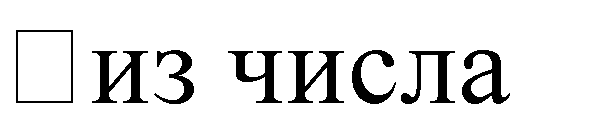 демонстрирующий неудовлетворительные образовательные результаты;с ограниченными возможностями здоровья;попавших в трудную жизненную ситуацию;имеющих проблемы с поведением;Формирование базы наставников из числа:педагогов	и	специалистов,	заинтересованных	в	тиражировании	личного педагогического опыта и создании продуктивной педагогической атмосферы;родителей	обучающихся–активных участников родительских или управляющих советов;ветеранов педагогического труда.База наставляемых и база наставников может меняться в зависимости от потребностей школы в целом и от потребностей участников образовательных отношений: педагогов, учащихся и их родителей (законных представителей).Этапы реализации Целевой модели наставничества МБОУ СОШ п. БыстринскФормы наставничества МБОУ СОШ п. БыстринскИсходя из образовательных потребностей МБОУ СОШ, в данной Целевой модели наставничества рассматриваются одна форма наставничества: Форма наставничества «Учитель – ученик».Цель-разносторонняя поддержка обучающихся с особыми образовательными или социальными потребностями либо временная помощь в адаптации к новым условиям обучения.Задачи:Помощь в реализации лидерского потенциала.Улучшение образовательных, творческих или спортивных результатов.Развитие гибких навыков и метакомпетенций.Оказание помощи в адаптации к новым условиям среды.Создание	комфортных	условий	и	коммуникаций	внутри образовательной организации.Формирование устойчивого сообщества обучающихся и сообществаблагодарных выпускников.Результат:Высокий	уровень	включения	наставляемых	во	все	социальные, культурные и образовательные процессы.Повышение успеваемости в школе.Улучшение психоэмоционального фона внутри группы, класса, школы в целом.Численный рост посещаемости творческих кружков, объединений, спортивных секций.Количественный	и	качественный	рост	успешно	реализованных творческих и образовательных проектов.Снижение числа обучающихся состоящих на ВШК и ОПДН.	Снижение количества жалоб от родителей и педагогов, связанных с социальной незащищенностью и конфликтами внутри коллектива обучающихся.             Характеристика участников формы наставничества «Учитель – ученик».Возможные варианты программы наставничества «Учитель – ученик»Схема реализации формы наставничества «Учитель – ученик».9. Мониторинг и оценка результатов реализации программы наставничества.Мониторинг		процесса	реализации	программ	наставничества понимается	как	система	сбора,	обработки,	хранения		и	использования информации о программе наставничества и/или отдельных ее элементах.Организация систематического мониторинга программ наставничества дает возможность	четко	представлять,	как	происходит	процесснаставничества, какие происходят изменения во взаимодействиях наставника с наставляемым (группой наставляемых), а также какова динамика развития наставляемых и удовлетворенности наставника своей деятельностью.Мониторинг программы наставничества состоит из двух основных этапов:оценка качества процесса реализации программы наставничества;оценка	мотивационно-личностного,	компетентностного,	профессионального роста	участников, динамика	образовательных результатов.Мониторинги		оценка	качества процесса	реализации программы наставничества.Этап	1.	Первый		этап	мониторинга	направлен		на		изучение		(оценку) качества	реализуемой	программы	наставничества,		ее	сильных	и		слабых сторон, качества	совместной работы пар или групп	"наставник- наставляемый".Мониторинг помогает, как выявить соответствие условий организации программы наставничества требованиям и принципам модели, так и отследить важные показатели качественного изменения образовательной организации, реализующей программу наставничества, динамику показателей социального благополучия внутри    образовательной	организации,профессиональное развитие педагогического коллектива в практической и научной сферах.Цели мониторинга:оценка качества реализуемой программы наставничества;оценка эффективности и полезности программы как инструмента повышения социального и профессионального благополучия внутри образовательной организации и сотрудничающих с ней организаций или индивидов.Задачи мониторинга:сбор и анализ обратной связи от участников (метод анкетирования);обоснование требований к процессу реализации программы наставничества, к личности наставника;контроль хода программы наставничества;описание особенностей взаимодействия наставника и наставляемого (группы наставляемых);определение условий эффективной программы наставничества;контроль  показателей социального и профессионального благополучия.Оформление результатов.По результатам опроса в рамках первого этапа мониторинга будет предоставлен  SWOT-анализ  реализуемой  программы  наставничества.Сбор  данных  для  построения  SWOT-анализа  осуществляется посредством анкеты. Анкета содержит открытые вопросы, закрытые вопросы, вопросы с оценочным параметром. Анкета учитывает особенности требований к трем формам наставничества.SWOT-анализ проводит куратор программы.Для оценки соответствия условий организации программы наставничества требованиям модели и программ, по которым она осуществляется, принципам, заложенным в модели и программах, а также современным подходам и технологиям, используется анкета куратора. Результатом успешного мониторинга будет аналитика реализуемой программы наставничества, которая позволит выделить ее сильные и слабые стороны, изменения качественных и количественных показателей социального и профессионального благополучия, расхождения между ожиданиями  и реальными результатами участников программы наставничества.Мониторинг и оценка влияния программ на всех участников.Этап 2. Второй этап мониторинга позволяет оценить: мотивационно-личностный и	профессиональный	рост	участников	программы	наставничества;	развитие метапредметных	навыков		и	уровня		вовлеченности		обучающихся	в образовательную деятельность; качество изменений в освоении обучающимися образовательных программ; динамику образовательных результатов с учетом эмоционально-личностных, интеллектуальных, мотивационных	и социальных черт участников.Основываясь на результатах данного этапа, можно выдвинуть предположение о наличии положительной динамики влияния программ наставничества на повышение активности и заинтересованности участников в образовательной и профессиональной деятельности, о снижении уровня тревожности в коллективе,а также о наиболее рациональной и эффективной стратегии дальнейшего формирования пар "наставник-наставляемый".Процесс мониторинга влияния программ на всех участников включает два подэтапа, первый из которых осуществляется до входа в программу наставничества, а второй - по итогам прохождения программы.Соответственно, все зависимые от воздействия программы наставничества параметры фиксируются дважды (таблица 2).Цели  мониторинга влияния программ наставничества на всех участников.Глубокая оценка изучаемых личностных характеристик участников программы.Оценка динамики характеристик образовательного процесса (оценка качества изменений в освоении обучающимися образовательных программ). 3. Анализ и необходимая корректировка сформированных стратегий образования пар "наставник-наставляемый".Задачи мониторинга:научное и практическое обоснование требований к процессу организации программы наставничества, к личности наставника;экспериментальное подтверждение необходимости выдвижения описанных в целевой модели требований к личности наставника;определение условий эффективной программы наставничества;анализ эффективности предложенных стратегий образования пар и внесение корректировок во все этапы реализации программы в соответствии с результатами;сравнение характеристик образовательного процесса на "входе" и "выходе" реализуемой программы;сравнение изучаемых личностных характеристик (вовлеченность, активность, самооценка, тревожность и др.) участников программы наставничества на "входе" и "выходе" реализуемой программы.Механизмы мотивации и поощрения наставников.К числу лучших мотивирующих наставника факторов можно отнести поддержку системы наставничества на школьном, общественном, муниципальном и государственном уровнях; создание среды, в которой наставничество воспринимается как почетная миссия, где формируется ощущение причастности к большому и важному делу, в котором наставнику отводится ведущая роль.Мероприятия по популяризации роли наставника.Организация и проведение фестивалей, форумов, конференций наставников на школьном уровне.Выдвижение лучших наставников на конкурсы и мероприятия на муниципальном, региональном и федеральном уровнях.Проведение школьного конкурса профессионального мастерства "Наставник года";Поддержка системы наставничества через школьное СМИ.Создание специальной рубрики "Наставничество" на школьном сайте.•Создание	на	школьном	сайте	методической	копилки	с	программами наставничества.Награждение школьными грамотами "Лучший наставник"Благодарственные	письма	родителям наставников	из	числа обучающихся.Благодарственные письма по итогам организации наставников.Предоставлять наставникам возможности принимать участие в формировании предложений, касающихся	развития	школы.1.Пояснительная записка.Пояснительная записка.2.Нормативные основы целевой модели наставничества.Нормативные основы целевой модели наставничества.3.Задачи Целевой модели наставничества	МБОУ СОШ п. БыстринскЗадачи Целевой модели наставничества	МБОУ СОШ п. Быстринск4.Ожидаемые	результаты	внедрения	целевой	модели наставничества.Ожидаемые	результаты	внедрения	целевой	модели наставничества.5.Структура управления реализацией Целевой модели наставничества МБОУ СОШ п. Быстринск6.Кадровая система реализации Целевой модели наставничества МБОУ СОШ п. Быстринск7.Этапы реализации Целевой модели наставничества МБОУ СОШ п. БыстринскЭтапы реализации Целевой модели наставничества МБОУ СОШ п. Быстринск8.Формы наставничества8.Форма наставничества «Учитель – ученик».9.Мониторинг и оценка результатов реализации программы наставничества.9.Мониторинг	и	оценка	качества	процесса реализации программы наставничества.Мониторинг и оценка влияния программ на всех участников.10.Механизмы мотивации и поощрения наставников.Механизмы мотивации и поощрения наставников.Уровни структурыНаправления деятельности.МОУ СОШ п. БыстринскДиректор МБОУ СОШ п. Быстринск1. Разработка и утверждение комплекта нормативных документов, необходимых для внедрения Целевой модели наставничестваКуратор Целевой модели наставничества МБОУ СОШ п. Быстринск1.Формирование базы наставников и наставляемых. 2.Организация	обучения	наставников	(в том числе привлечение экспертов для проведения обучения).Контроль	процедуры	внедрения	целевой	модели наставничества.Решение организационных вопросов, возникающих в процессе реализации модели.Мониторинг результатов эффективности реализации Целевой модели наставничестваОтветственные НаставникиРазработка	программ	моделей	форм наставничества.Контроль за реализацией.Модели форм наставничества.Реализация	Форма	наставничества	«Учитель	– ученик».ЭтапыМероприятияРезультатПодготовка условий для запуска программы наставничестваСоздание благоприятных условий для запускапрограммы.Сбор предварительных запросов от потенциальных наставляемых.Выбор аудитории для поисканаставников.Информирование и выбор форм наставничества.На внешнем контуре информационная работанаправленная на привлечение внешних ресурсов к реализацииДорожная карта реализациинаставничества.Пакет документов.программы.Формирование базы наставляемыхВыявление конкретных проблем обучающихся школы, которые можнорешить с помощью наставничества.Сбор и систематизация запросовот потенциальных наставляемых.Формированная база наставляемых с картой запросов.Формирование базы наставниковРабота с внутренним контуром включает действия по формированию базы из числа:обучающихся, мотивированных помочь сверстникам в образовательных, спортивных, творческих и адаптационных вопросах (например, участники кружков по интересам, театральных или музыкальных групп, проектных классов, спортивных секций);педагогов, заинтересованных в тиражировании личногопедагогического опыта и созданиипродуктивной педагогической атмосферы;родителей обучающихся – активных участников родительских или управляющих советов, организаторов досуговой деятельности в образовательной организации и других представителей родительского сообщества с выраженнойгражданской позицией.Формирование базы наставников, которые потенциальномогут участвовать как в текущей программе наставничества, так и в будущем.Отбор и обучение наставников.Выявление наставников, входящих в базу потенциальныхнаставников, подходящих для конкретной программы.	Обучение наставников для работы с наставляемыми.1.Заполненные анкеты в письменной свободнойформе всеми потенциальными наставниками. 2.Собеседование с наставниками.3.Программа обучения.Формированиенаставнических1. Провести общую встречу сучастием всех отобранныхСформированныенаставнические пары /пар/группнаставников и всех наставляемых в любом формате.2. Зафиксировать сложившиесяпары в специальной базе куратора.группы, готовые продолжить работу в рамках программыОрганизацияхода наставнической программыЗакрепление гармоничных и продуктивных отношенийв наставнической паре/группе так, чтобы они были максимально комфортными, стабильнымии результативными для обеих сторон.Работа в каждой паре/группе включает:встречу-знакомство,пробную рабочую встречу,встречу-планирование,комплекс последовательных встреч,итоговую встречу.Мониторинг:сбор обратной связи от наставляемых – для мониторинга динамики влияния программы на наставляемых;сбор обратной связи от наставников, наставляемых и кураторов – длямониторинга эффективности реализации программы.Завершение программы наставничестваПодведение итогов работы каждой пары/группы.Подведение итогов программы школы.Публичное подведение итогов и популяризация практик.Собраны лучшие наставнические практики. Поощрение наставников.НаставникНаставляемыйНаставляемыйКто может быть.АктивныйПассивныйОпытный педагог, мастерОбучающийся,Демонстрирует низкуюсвоего дела, имеющийдемонстрирующиймотивацию к учебе иуспешный опыт ввысокие образовательныесаморазвитию,достижении жизненного,результаты, победительнеудовлетворительнуюличностного ишкольных иуспеваемость, имеетпрофессиональногорегиональных олимпиад ипроблемы с поведением,результата, готовый исоревнований,испытывает трудности скомпетентный поделитьсяобладающий лидерскимиадаптацией в школьномопытом и навыками,и организаторскимиколлективе. Социальнонеобходимыми длякачествами,или ценностностимуляции и поддержкинетривиальностьюдезориентированный«Учитель– неуспевающий ученик»Педагогическая и психологическая поддержка обучающегося для достижения лучших образовательныхрезультатов, раскрытие его потенциала, создание условий для осознанного выбора оптимальной образовательной траектории, преодоление дезориентации обучающегося в образовательном процессе, адаптации его в школьном коллективе. Вкачестве наставника выступает классный руководитель, который работает в тесном контакте с учителями- предметниками, психологом, социальным педагогом.«Учитель– пассивныйученик»Психоэмоциональная поддержка с адаптацией вколлективе или развитием коммуникационных, творческих навыков, формирование жизненныхориентиров у обучающегося, формирование ценностей иактивной гражданской позиции. В качестве наставника выступает классный руководитель.«Учитель– одаренный ученик»Психологическая поддержка, раскрытие и развитие творческого потенциала наставляемого, совместнаяработа над проектом и т.д. В качестве наставника может выступать классный руководитель или учитель-предметник, в общении с которым наставляемый хотел бы повысить свой творческий потенциал.«Учитель– ребенок с ОВЗ/ребенок-инвалид»Создание условий для осознанного выбора оптимальной образовательной траектории, повышение мотивации к учебе и улучшение образовательных результатовобучающегося, развитие его творческих и коммуникативных навыков, адаптация в школьномколлективе. В качестве наставника выступает классный руководитель, который работает в тесном контакте с учителями-предметниками, психологом, социальнымпедагогом, методистом.Этапы реализации.МероприятияПредставление программ наставничества в форме«Учитель – ученик».Ученическая конференция.Проводится отбор наставниковиз числа активных и опытных педагогов.Анкетирование.Использование базы наставников.Обучение наставников.Обучение проводится куратором программынаставничества при необходимости.Проводится отбор учащихся, имеющих проблемы с учебой,не мотивированных, неАнкетирование. Листы опроса.Использование базы наставляемых.умеющих строить свою образовательную траекторию. Либо – учащиеся, с особыми образовательными потребности, не имеющимивозможности реализовать себя в рамках школьнойпрограммы.Формирование пар, групп.Личные встречи или групповая работа вформате «быстрых встреч».Повышение образовательныхрезультатов у наставляемых.Определение образовательной траектории.Рефлексия реализации формынаставничества.Анализ эффективности реализации программы.Наставник получает уважаемый и заслуженныйстатус.Поощрение наставляемого на ученической конференции.